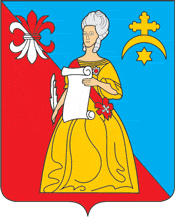 АДМИНИСТРАЦИЯГородского поселения «Город Кремёнки»Жуковского района Калужской областиПОСТАНОВЛЕНИЕ«  27  »        05       2014г.                                                                                             № _54-п____г.КремёнкиОБ УТВЕРЖДЕНИИ ПОЛОЖЕНИЯ О МУНИЦИПАЛЬНОЙ ДОЛГОВОЙ КНИГЕАДМИНИСТРАЦИИ ГОРОДСКОГО ПОСЕЛЕНИЯ «ГОРОД КРЕМЕНКИ»В соответствии со статьями 120 и 121 Бюджетного кодекса Российской ФедерацииПОСТАНОВЛЯЮ:1. Утвердить Положение о муниципальной долговой книге Администрации ГП «Город Кременки».2. Отделу учета, отчетности и финансов Администрации ГП «Город Кременки»  обеспечить ведение муниципальной долговой книги.3. Установить, что в муниципальной долговой книге отражаются все долговые обязательства муниципального образования «Город Кременки». 4. Настоящее Постановление вступает в силу с момента его подписания. Глава Администрации  городского поселения " Город Кремёнки"                                               Н.А.ПлотниковПриложениек Постановлению АдминистрацииГП «Город КременкиПОЛОЖЕНИЕО МУНИЦИПАЛЬНОЙ ДОЛГОВОЙ КНИГЕ АДМИНИСТРАЦИИ ГОРОДСКОГО ПОСЕЛЕНИЯ «ГОРОД КРЕМЕНКИ»Настоящее Положение разработано с целью определения процедуры ведения муниципальной долговой книги городского поселения (далее - Долговая книга), обеспечения контроля за полнотой учета, своевременностью обслуживания и исполнения долговых обязательств и устанавливает состав информации, порядок и сроки ее внесения в Долговую книгу, а также порядок учета и регистрации долговых обязательств городского поселения.1. Общие положенияВ целях настоящего Положения применяются следующие термины и определения:Долговая книга - систематизированный свод информации о долговых обязательствах городского поселения, составляющих муниципальный долг городского поселения, по видам этих обязательств в соответствии с Бюджетным кодексом Российской Федерации.Книга регистрации долговых обязательств городского поселения (Книга регистрации) - систематизированный свод информации о документах, связанных с возникновением, погашением или изменением условий долгового обязательства и иных сведениях, предусмотренных настоящим Положением.Регистрация - внесение соответствующей записи в Книгу регистрации и Долговую книгу, присвоение регистрационного номера.Дисконтированный доход - разница между расходами на обслуживание муниципального долга, рассчитанными исходя из процентной ставки рефинансирования Центрального банка Российской Федерации, и фактическими расходами на обслуживание муниципального долга.2. Порядок регистрации долговых обязательств2.1. Регистрация и учет долговых обязательств городского поселения в муниципальной Долговой книге осуществляется в валюте долга, в которой определено денежное обязательство при его возникновении, исходя из установленных Бюджетным Кодексом определений внешнего и внутреннего долга.2.2. Регистрация долговых обязательств городского поселения осуществляется путем присвоения регистрационного номера в Книге регистрации и внесения соответствующей записи в Долговую книгу.2.3. Книга регистрации содержит регистрационный номер, дату регистрации (датой регистрации является дата поступления документа, связанного с возникновением, погашением или изменением условий долгового обязательства), наименование документа, дату подписания документа, сумму обязательств в валюте Российской Федерации.2.4. Регистрационный номер включает в себя:- порядковый номер долгового обязательства по Книге регистрации (нарастающим итогом с начала года, по окончании года нумерация возобновляется);- год регистрации (без сокращений);- раздел Долговой книги.3. Состав информации, вносимой в Долговую книгу3.1. В Долговой книге регистрируются следующие виды долговых обязательств:- муниципальные ценные бумаги городского поселения, номинальная стоимость которых указана в валюте Российской Федерации;- кредиты, привлеченные от имени городского поселения как заемщика от кредитных организаций в валюте Российской Федерации;- бюджетные кредиты, привлеченные в бюджет городского поселения из других бюджетов бюджетной системы Российской Федерации в валюте Российской Федерации;- муниципальные гарантии городского поселения в валюте Российской Федерации.3.2. Долговая книга городского поселения содержит следующие разделы:1 - муниципальные ценные бумаги городского поселения, номинальная стоимость которых указана в валюте Российской Федерации;2 - кредиты, привлеченные от имени городского поселения как заемщика от кредитных организаций, в валюте Российской Федерации;3 - бюджетные кредиты, привлеченные в муниципальный бюджет от других бюджетов бюджетной системы Российской Федерации;4 - муниципальные гарантии в валюте Российской Федерации.3.3. По каждому долговому обязательству городского поселения обязательному отражению подлежит следующая информация:3.3.1. По муниципальным ценным бумагам городского поселения, номинальная стоимость которых указана в валюте Российской Федерации:- регистрационный номер;- регистрационный номер выпуска ценных бумаг (по решению о выпуске);- вид ценной бумаги;- основание для осуществления эмиссии ценных бумаг;- объявленный (по номиналу) и фактически размещенный (доразмещенный) (по номиналу) объем выпуска (дополнительного выпуска);- номинальная стоимость одной ценной бумаги;- форма выпуска ценных бумаг;- даты размещения, доразмещения, выплаты купонного дохода, выкупа и погашения выпуска ценных бумаг;- ставка купонного дохода по ценной бумаге;- размер купонного дохода на соответствующую дату выплаты в расчете на одну ценную бумагу;- наименование генерального агента (агента) по обслуживанию выпуска ценных бумаг;- сведения о погашении (реструктуризации, выкупе) выпуска ценных бумаг;- сведения об исполнении обязательств по выплате купонного дохода (дата перечисления, сумма);- сведения о просроченных обязательствах;- форма обеспечения;- иные сведения, раскрывающие условия обращения ценных бумаг.3.3.2. По кредитам, привлеченным от имени городского поселения как заемщика от кредитных организаций, в валюте Российской Федерации:- регистрационный номер;- наименование, номер и дата заключения договора или соглашения;- основание для заключения договора или соглашения;- наименование кредитора;- объем полученного кредита;- процентная ставка по кредиту;- даты получения кредита, выплаты процентных платежей, погашения кредита;- сведения о фактическом использовании кредита;- сведения о погашении кредита;- сведения о перечислении процентных платежей по кредиту (дата, сумма);- изменение условий договора или соглашения о предоставлении кредита;- форма обеспечения;- сведения о просроченных обязательствах;- иные сведения, раскрывающие условия договора или соглашения о предоставлении кредита.3.3.3. По бюджетным кредитам, привлеченным в бюджет городского поселения из других бюджетов бюджетной системы Российской Федерации, в валюте Российской Федерации:- регистрационный номер;- основание для получения бюджетного кредита;- номер и дата договора или соглашения;- объем предоставленного бюджетного кредита;- сведения об органах, предоставивших бюджетный кредит;- даты получения и погашения бюджетного кредита;- сведения о погашении бюджетного кредита;- сведения о перечислении процентных платежей по бюджетному кредиту (дата, сумма);- изменение условий получения бюджетного кредита;- форма обеспечения;- сведения о просроченных обязательствах;- иные сведения, раскрывающие условия получения бюджетного кредита.3.3.4. По муниципальным гарантиям городского поселения в валюте Российской Федерации:- регистрационный номер;- основание для предоставления муниципальной гарантии;- дата гарантии;- наименование принципала;- наименование бенефициара;- объем обязательств по гарантии;- дата или момент вступления гарантии в силу;- сроки гарантии, предъявления требований по гарантии, исполнения гарантии;- сведения о полном или частичном исполнении, прекращении обязательств по гарантии;- наличие или отсутствие права регрессного требования гаранта к принципалу либо уступки гаранту прав требования бенефициара к принципалу;- форма обеспечения;- сведения о просроченных обязательствах;- иные сведения, раскрывающие условия гарантии.4. Порядок ведения Долговой книги и срок внесенияв нее информации4.1. Ведение Долговой книги осуществляется на бумажных и электронных носителях на основании данных аналитического учета операций по муниципальному долгу.При несоответствии между записями на бумажном носителе и электронном носителе приоритет имеют записи на бумажном носителе.4.2. Данные аналитического учета включают информацию, указанную в разделе 3 настоящего Порядка, информацию о фактически осуществленных расходах на обслуживание муниципального долга (сумма и дата), расходах на обслуживание муниципального долга, рассчитанных исходя из процентной ставки рефинансирования Центрального банка Российской Федерации, дисконтированный доход, а также иные сведения по аналитическому учету долговых обязательств.4.3. Каждый том бумажного носителя Долговой книги, содержащий письменную информацию о долговых обязательствах городского поселения, должен быть пронумерован, прошнурован, скреплен гербовой печатью отдела учета, отчетности и финансов Администрации и завизирован его руководителем.4.4. При предоставлении информации и составлении отчетности о состоянии и изменении муниципального долга городского поселения долговые обязательства в иностранной валюте пересчитываются в валюту Российской Федерации по официальному курсу Центрального банка Российской Федерации на отчетную дату.4.5. Внесение в Долговую книгу первоначальных сведений о долговом обязательстве или сведений об изменении условий долгового обязательства осуществляется в течение пяти рабочих дней со дня возникновения или изменения обязательства в соответствии с оригиналами или копиями договора и иных документов, являющихся основанием возникновения или изменения обязательства.4.6. Предоставление принципалом информации о совершении операций, связанных с возникновением, обслуживанием и погашением обязательства, по которому была предоставлена гарантия, осуществляется в соответствии с положениями договора о предоставлении муниципальной гарантии городского поселения.4.7. После полного исполнения или прекращения действия долгового обязательства городского поселения в Долговой книге по соответствующему обязательству делается запись "Погашено".4.8. На основании информации, содержащейся в Долговой книге, ежемесячно, одновременно с отчетом об исполнении бюджета муниципального района составляется сводный отчет с пояснительной запиской на бумажном носителе, отражающий состояние и изменение муниципального долга городского поселения, расходы на его обслуживание в отчетном периоде (с начала финансового года и до начала месяца, следующего за отчетным), а также соблюдение ограничений, установленных Бюджетным кодексом Российской Федерации и законодательством городского поселения, по форме согласно приложению N 1 к настоящему Положению, за подписью руководителя отдела учета, отчетности и финансов.В сводном отчете отражаются все долговые обязательства, не исполненные (не прекращенные) на начало отчетного периода, за который формируется сводный отчет.5. Предоставление информации, содержащейся в Долговой книге5.1. Информация, содержащаяся в Долговой книге, является конфиденциальной.5.2. Информация, содержащаяся в Долговой книге, в соответствии с Бюджетным кодексом Российской Федерации подлежит обязательной передаче министерству финансов Калужской области как органу, ведущему Государственную долговую книгу Калужской области, в порядке и сроки, установленные им.5.3. Информация, содержащаяся в Долговой книге по всем долговым обязательствам, может быть предоставлена органам местного самоуправления городского поселения, правоохранительным органам и иным органам в случаях, предусмотренных действующим законодательством, на основании их письменного запроса.5.4. Кредиторы городского поселения и кредиторы получателей муниципальных гарантий городского поселения имеют право получить документ, подтверждающий регистрацию долгового обязательства, - выписку из Долговой книги по форме согласно приложению N 2 к настоящему Положению.Приложение №1 к Положению о муниципальной долговой книге Администрации городского поселения «Город Кременки»                               СВОДНЫЙ ОТЧЕТ         О МУНИЦИПАЛЬНОМ ДОЛГЕ ГОРОДСКОГО ПОСЕЛЕНИЯ ПО СОСТОЯНИЮ                          НА _______________ 2014              Раздел I. СВОДНЫЙ ОТЧЕТ О СОСТОЯНИИ И ИЗМЕНЕНИИ           МУНИЦИПАЛЬНОГО ДОЛГА ГОРОДСКОГО ПОСЕЛЕНИЯ, РАСХОДОВ                            НА ЕГО ОБСЛУЖИВАНИЕ РАЗДЕЛ II. СОБЛЮДЕНИЕ ОГРАНИЧЕНИЙ,УСТАНОВЛЕННЫХ БЮДЖЕТНЫМ КОДЕКСОМ РОССИЙСКОЙ ФЕДЕРАЦИИ И ЗАКОНОДАТЕЛЬСТВОМ КАЛУЖСКОЙ ОБЛАСТИ Раздел III. ПОЯСНИТЕЛЬНАЯ ЗАПИСКАПодпись руководителя отдела  учета, отчетности и финансов                                       (Ф.И.О.)                                  ВЫПИСКА                      ИЗ МУНИЦИПАЛЬНОЙ ДОЛГОВОЙ КНИГИ            ГОРОДСКОГО ПОСЕЛЕНИЯ ПО СОСТОЯНИЮ НА ____________Подпись руководителя отдела  учета, отчетности и финансов                                                  (Ф.И.О.)  Вид долговых     обязательств     Сумма  основногодолга на  начало  текущего   года   Привлечено Погашено  (уменьшено) Долг на   конец  отчетного периода   Обслуживание за счет        средств бюджета       городского поселения  нарастающим итогом с          начала года         Обслуживание за счет        средств бюджета       городского поселения  нарастающим итогом с          начала года         Обслуживание за счет        средств бюджета       городского поселения  нарастающим итогом с          начала года        Исполнение    гарантии    Исполнение    гарантии     Вид долговых     обязательств     Сумма  основногодолга на  начало  текущего   года    Нарастающим итогом с      начала года       Нарастающим итогом с      начала года       Долг на   конец  отчетного периода Проценты (купонный доход)   Штрафы,   пени,  неустойкиВсего Сумма кредитаВсего        1            2        3          4         5        6        7      8     9    10  1. Муниципальные займы,           осуществляемые   путем выпуска    муниципальных    ценных бумаг     а) по номинальнойстоимости        б) по фактическойцене размещения  (доразмещения)   2. Кредиты от    кредитных        организаций      3. Кредиты,      полученные от    других бюджетов  бюджетной системыРоссийской       Федерации        а) в том числе изобластного       бюджета в рамках проектов МБРР    4. Муниципальные гарантии         а) в том числе поотсроченным      централизованным кредитам         5. Итого,        муниципальный    долг (1а + 2 + 3+ 4)                             Показатели по объему муниципального долга                                Показатели по объему муниципального долга                                Показатели по объему муниципального долга                                Показатели по объему муниципального долга                                Показатели по объему муниципального долга                 Верхний предел   муниципального       долга,        установленный     решением о         бюджете          Объем       муниципального     долга на     отчетную дату       Объем       муниципального     долга на     отчетную дату  Предельный объем  муниципального       долга в      соответствии со статьей 107      БК РФ        Предельный объем  муниципального долга  в соответствии с        решением         муниципального        района "О      муниципальном долге    муниципального         района"          тыс. рублей      тыс.     рублей    %     тыс. рублей       тыс. рублей                              Муниципальные гарантии                                                   Муниципальные гарантии                                                   Муниципальные гарантии                                                   Муниципальные гарантии                                                   Муниципальные гарантии                                Объем предоставляемых            муниципальных гарантий,       установленный решением о бюджете       Объем предоставляемых            муниципальных гарантий,       установленный решением о бюджете       Объем предоставляемых            муниципальных гарантий,       установленный решением о бюджете Фактически предоставлено муниципальных      гарантий на отчетную дату       Фактически предоставлено муниципальных      гарантий на отчетную дату                  тыс. рублей                       тыс. рублей                       тыс. рублей                         тыс. рублей                           тыс. рублей                            Расходы на обслуживание муниципального долга                             Расходы на обслуживание муниципального долга                             Расходы на обслуживание муниципального долга                             Расходы на обслуживание муниципального долга                             Расходы на обслуживание муниципального долга               Объем расходов на  обслуживание    муниципального       долга,        установленный     решением о         бюджете        Предельный   размер расходов на обслуживание  муниципального     долга в     соответствии со статьей 111 БК        РФ          Предельный   размер расходов на обслуживание  муниципального     долга в     соответствии со статьей 111 БК        РФ           Объем расходов на обслуживание    муниципального долга на отчетную дату     Объем расходов на обслуживание    муниципального долга на отчетную дату    тыс. рублей     тыс. рублей     тыс. рублей      тыс. рублей            %                                  Дополнительная информация                                                Дополнительная информация                                                Дополнительная информация                                                Дополнительная информация                                                Дополнительная информация                          Объем доходов       бюджета      городского поселения  утвержденный      решением о         бюджете          Объем       безвозмездных   перечислений,    утвержденный     решением о       бюджете          Объем       безвозмездных   перечислений,    утвержденный     решением о       бюджете            Объем доходов без учета              безвозмездных перечислений             Объем доходов без учета              безвозмездных перечислений         тыс. рублей     тыс. рублей     тыс. рублей                тыс. рублей                           тыс. рублей                    Дисконтированный доход                 (тыс. рублей)                Дисконтированный доход                 (тыс. рублей)                Дисконтированный доход                 (тыс. рублей)                Накопленный купонный доход                   (тыс. рублей)                  Накопленный купонный доход                   (тыс. рублей)              Вид долгового    обязательства  Муниципальные     займы,    осуществляемыепутем выпуска муниципальных  ценных бумаг Кредиты от  кредитных организаций Кредиты, полученныеот других  бюджетов бюджетной  системы  РоссийскойФедерации Муниципальные  гарантии    Текущий   объем  основного  долга          1              2            3         4           5          6    Объем основного  долга по         состоянию на     Привлечено на    текущую дату     Исполнено        (уменьшено)      обязательств на  текущую дату     Объем основного  долга на текущую дату             